Bestuursvergadering TTC De Pinte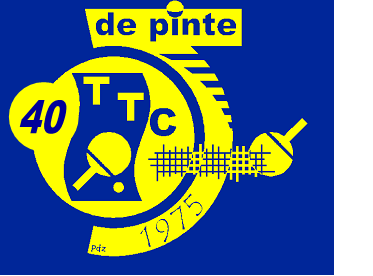 1. Te onthoudenVolgorde verkoop tafels: Philippe – Loïc Robot te koop stellen: Jan moet eerst net reparerenInfobrochure wordt geüpdatet door Steven + link naar de websitePingflash voor elke manche Keizertornooi + voorlopige ranking steeds meegeven. David zorgt voor pasfoto jeugd met naam eronder (nuttig voor trainers en begeleiders). Begin volgend seizoen.Geïnteresseerde speler die enkel op zaterdag wil komen. Hier maken we geen onderscheid hoe vaak ze willen trainen of niet. Tarieven na nieuwjaar: 70 competitie, 50 jeugd & recreantenWe zetten 3 nieuwe competitienetten in en schuiven de slechtste door voor de training. Actie Benny September.Verkoop tafels: te vragen aan Trudo of gemeente nog tafels nodig heeft in de toekomst (Johan)2. Overlopen vorig verslagVerkoop tafels dat werd vermeld op AVA herhalen via Pingflash. Actie communicatieverantw.3. BegrotingDefinitieve versie ter goedkeuring volgende vergadering op te maken door Felix4. Scholen-tornooi & initiatieInitiaitie : GBS zou graag hebben dat we dit terug doen. Hernemen van initiatief in september door David & BennyTornooi wordt definitief ten grave gedragen wegens te weinig respons.5. Evaluatie clubfeestBeker clubtornooi wordt nog aan Philippe overhandigdBedankingen – afspraak dat afwezigen geen WFL kreeg, blijft overeind omdat meer gaat over erkenning dan over het ticket. Idee van brede bedanking handhaven we voor volgend jaar.Overall enthousiasme was groot. Beoogde objectief van meer volk én jeugd is bereikt.Draaiboek uit te bouwen Benny & BartB-Plan in geval van regen te zoeken. (bijv. FOS lokaal, tent,…)Discussie over volgend jaar traiteur nemen of niet? Hangt af of team ziet zitten om terug te doen.High land games: reglementen goed op voorhand vastleggen.6. Evaluatie eindrondesInspanning voor catering is niet voor herhaling vatbaarBerekening van opbrengst van 272,3€ bevat nog geen kost van de drankbonnetjes (30€). Netto opbrengst is dus 242,3€Organisatie beslissen we om terug te doen ondanks inspanning vs financiële return. Geeft immers positieve afstraling op de club.7. Verdeling functies bestuurJeugdverantwoordelijke training, competitie & tornooien: David & BennySecretaris: RolandAdjunct-secretaris: FelixPenningmeester: FelixMateriaal: BartInterclub: StevenVoorzitter: JohanOndervoorzitter: RudyCommunicatie: JanQuiz: DavidEetfestijn: BennyBestuursfuncties aan te passen op de website en communicatie via Pingflash (Jan).Aliassen desgevallend aanpassen aan nieuwe functies op one.com (Johan)8. Pingflash Vraag naar nieuw concept. Huidige concept vraagt veel werk en lijkt niet meer hedendaags in wereld van digitaal.Nieuwe concept via combinatie Pingflash & Website. Jan verzint nieuw elan.9. Algemene Vergadering VTTL Gratis Provinciale jeugdliga: drie fases, eerste is voor iedereen, tweede en derde is enkel voor kwalificatiesJeugdcriterium is gratiskampioenschappen gratisvoor NY: Drie regio’s met 5 à 6  ploegen met heen- en terugronde, met gemengde sterktes, doch streven naar homogeniteit.Na NY: terug heen en terugronde in reeksen van 5 à 6 ploegen, per niveau ingedeeld volgens eindstand voor NY.Alle wedstrijden gaan door in het weekend. Lede en Schendelbeke gaan stoppen.10. OCP zaal Zaal is terug bevestigd voor volgend seizoen door gemeente op 2/3e13/4 eindronde ligt ook reeds vast. Let op: dit is in midden Paasvakantie. Roland pakt op met Hedwig of dit ideaal is?11. Jeugd Activiteit aan begin van het jaar – bowling. Organisatie Benny & David. Mogelijks sponsoring club om max prijs van 10€ te hebben.Training start midden augustus. Check met Bram of dit past David12. Nieuwe trainingsschemaBijkomende communicatie nodig bovenop AV die weinig volk trok.Nieuwe trainingen via Pingflash & brief/mail Start seizoen13. Brief/mail nieuw seizoenTTC De Pinte gaat voluit voor digitaal.Nieuwe brief wordt besproken en aangepast.GDPR goedkeuring wordt toegevoegd in apart document. 14. Voorlopige indeling ploegenZie apart document Rudy.Nieuwe brief wordt besproken en aangepast15. VariaBrouwsels op straat: Tars bereidt voor, Diederik neemt over in weekend zelf qua uitvoering.Evenementenformulier van de gemeente: bevestiging door gemeentebestuur is gegeven dat nodig is voor eetfestijn, quiz en clubfeest New Style. 10 weken op voorhand in te dienen. Op te nemen in het draaiboek van het evenement en op de vaste agenda.Volgende vergadering op donderdag 02 augustus 2018 om 20u15 bij BennyDatum06/06/2018PlaatsDavidAanwezigBenny, Roland, Jan, Steven, Johan, Rudy, Bart, DavidVerontschuldigdFelixNotulistBenny